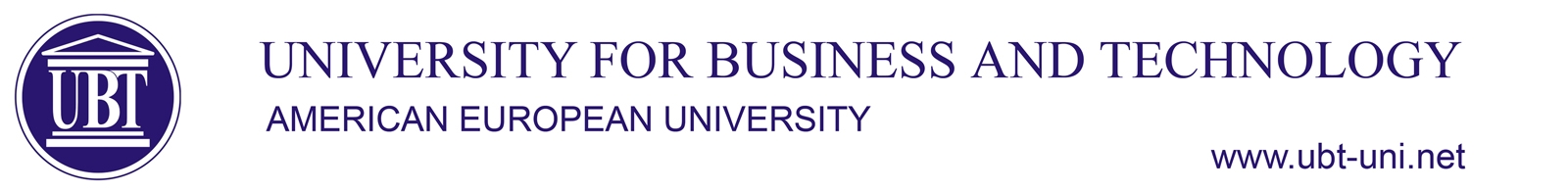 ……………………………………………………………………………………………………………………………………………………Bsc Arkitekturë dhe Planifikim Hapësinor SillabusLëndaGJEOMETRI DESKRIPTIVEGJEOMETRI DESKRIPTIVEGJEOMETRI DESKRIPTIVEGJEOMETRI DESKRIPTIVELëndaLlojiSemestriECTSKodiLëndaOBLIGATIVE (O)1530-DEG-151Ligjëruesi i lëndësArtan Behluli, idaArtan Behluli, idaArtan Behluli, idaArtan Behluli, idaAsistenti i lëndësFjolla Abazi, MScFjolla Abazi, MScFjolla Abazi, MScFjolla Abazi, MScTutori i lëndësQëllimet dhe ObjektivatQëllimi i lëndës është t’i mësoi studentet me konceptet fondamentale të gjeometrisë deskriptive duke stimuluar argumentimin-arsyen logjike, imagjinatën vizuale dhe perceptimin. Lënda është fokusuar në aplikimin për zgjidhjen e problemeve konkrete posaçërisht te disiplinat e Arkitekturës. Gjatë hartimit të lëndës jam kujdesur që shembujt dhe mënyra e shpjegimit të jenë sa ma te përafërta me metodat digjitale të CAD-CAM sistemeve të cilat pashmangshëm janë e ardhmja.  Qëllimi i lëndës është t’i mësoi studentet me konceptet fondamentale të gjeometrisë deskriptive duke stimuluar argumentimin-arsyen logjike, imagjinatën vizuale dhe perceptimin. Lënda është fokusuar në aplikimin për zgjidhjen e problemeve konkrete posaçërisht te disiplinat e Arkitekturës. Gjatë hartimit të lëndës jam kujdesur që shembujt dhe mënyra e shpjegimit të jenë sa ma te përafërta me metodat digjitale të CAD-CAM sistemeve të cilat pashmangshëm janë e ardhmja.  Qëllimi i lëndës është t’i mësoi studentet me konceptet fondamentale të gjeometrisë deskriptive duke stimuluar argumentimin-arsyen logjike, imagjinatën vizuale dhe perceptimin. Lënda është fokusuar në aplikimin për zgjidhjen e problemeve konkrete posaçërisht te disiplinat e Arkitekturës. Gjatë hartimit të lëndës jam kujdesur që shembujt dhe mënyra e shpjegimit të jenë sa ma te përafërta me metodat digjitale të CAD-CAM sistemeve të cilat pashmangshëm janë e ardhmja.  Qëllimi i lëndës është t’i mësoi studentet me konceptet fondamentale të gjeometrisë deskriptive duke stimuluar argumentimin-arsyen logjike, imagjinatën vizuale dhe perceptimin. Lënda është fokusuar në aplikimin për zgjidhjen e problemeve konkrete posaçërisht te disiplinat e Arkitekturës. Gjatë hartimit të lëndës jam kujdesur që shembujt dhe mënyra e shpjegimit të jenë sa ma te përafërta me metodat digjitale të CAD-CAM sistemeve të cilat pashmangshëm janë e ardhmja.  Rezultatet e pritshmeZotërimi i  procedurave për paraqitjen e hapësirës  dhe trupave tredimensional në sipërfaqe dydimensinale (fletën e vizatimit). Zgjidhjen e problemeve gjeometrike të figurave 2D dhe trupave 3D përmes projeksioneve ortogonale dydimensionale dhe projeksioneve paralele tredimensionale.Zotërimi i  procedurave për paraqitjen e hapësirës  dhe trupave tredimensional në sipërfaqe dydimensinale (fletën e vizatimit). Zgjidhjen e problemeve gjeometrike të figurave 2D dhe trupave 3D përmes projeksioneve ortogonale dydimensionale dhe projeksioneve paralele tredimensionale.Zotërimi i  procedurave për paraqitjen e hapësirës  dhe trupave tredimensional në sipërfaqe dydimensinale (fletën e vizatimit). Zgjidhjen e problemeve gjeometrike të figurave 2D dhe trupave 3D përmes projeksioneve ortogonale dydimensionale dhe projeksioneve paralele tredimensionale.Zotërimi i  procedurave për paraqitjen e hapësirës  dhe trupave tredimensional në sipërfaqe dydimensinale (fletën e vizatimit). Zgjidhjen e problemeve gjeometrike të figurave 2D dhe trupave 3D përmes projeksioneve ortogonale dydimensionale dhe projeksioneve paralele tredimensionale.